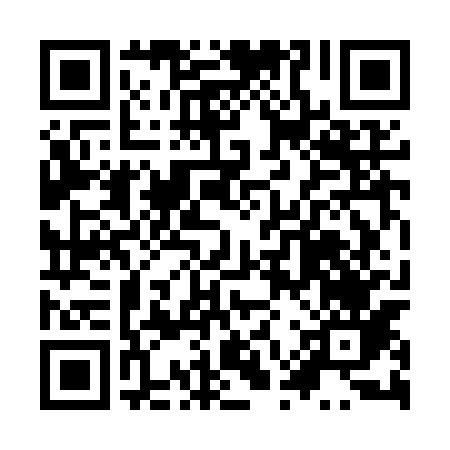 Ramadan times for Suszka, PolandMon 11 Mar 2024 - Wed 10 Apr 2024High Latitude Method: Angle Based RulePrayer Calculation Method: Muslim World LeagueAsar Calculation Method: HanafiPrayer times provided by https://www.salahtimes.comDateDayFajrSuhurSunriseDhuhrAsrIftarMaghribIsha11Mon4:254:256:1512:033:575:525:527:3412Tue4:234:236:1212:023:595:535:537:3613Wed4:214:216:1012:024:005:555:557:3814Thu4:184:186:0812:024:015:575:577:4015Fri4:164:166:0612:024:035:585:587:4216Sat4:144:146:0412:014:046:006:007:4317Sun4:114:116:0112:014:056:016:017:4518Mon4:094:095:5912:014:076:036:037:4719Tue4:064:065:5712:004:086:056:057:4920Wed4:044:045:5512:004:096:066:067:5121Thu4:014:015:5312:004:106:086:087:5322Fri3:593:595:5011:594:126:106:107:5523Sat3:563:565:4811:594:136:116:117:5624Sun3:543:545:4611:594:146:136:137:5825Mon3:513:515:4411:594:156:146:148:0026Tue3:483:485:4111:584:176:166:168:0227Wed3:463:465:3911:584:186:186:188:0428Thu3:433:435:3711:584:196:196:198:0629Fri3:413:415:3511:574:206:216:218:0830Sat3:383:385:3311:574:226:226:228:1031Sun4:354:356:3012:575:237:247:249:121Mon4:334:336:2812:565:247:267:269:142Tue4:304:306:2612:565:257:277:279:163Wed4:274:276:2412:565:267:297:299:184Thu4:244:246:2212:565:277:307:309:215Fri4:224:226:1912:555:297:327:329:236Sat4:194:196:1712:555:307:347:349:257Sun4:164:166:1512:555:317:357:359:278Mon4:134:136:1312:545:327:377:379:299Tue4:104:106:1112:545:337:397:399:3110Wed4:084:086:0912:545:347:407:409:34